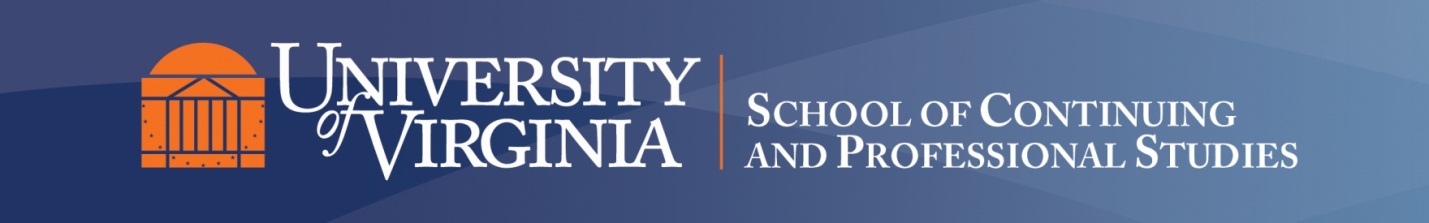 African American LiteratureISHU 4171, sec. 101Fall 2014Hilary Holladay, Ph.D.hh4j@virginia.edu540.661.2931 (cell)Level: UndergraduateCredit Type: 3 creditsClass Description: Explores African American Literature beginning with Narrative of the Life of Frederick Douglass (1845) and concluding with Edward P. Jones’s Lost in the City (2004). Surveys works of fiction, poetry, and plays by well-known authors. Examines portrayals of race and gender relations, families and communities, and individual quests for justice and autonomy.Required Texts:(1) Narrative of the Life of Frederick Douglass by Frederick DouglassISBN: 978-0486284996 (Dover Thrift)(2) Kindred by Octavia ButlerISBN: 978-0807083697 (Beacon)(3) Vintage Book of African American Poetry by Michael S. Harper and Anthony Walton, editorsISBN: 978-0375703003 (Vintage)(4) Their Eyes Were Watching God by Zora Neale HurstonISBN: 978-0061120060 (Harper Perennial)(5) Native Son by Richard WrightASIN: B0010WECYW (Perennial)(6) The Street by Ann PetryISBN: 978-0395901496 (Mariner Books)(7) Intimate Apparel by Lynn Nottage	ISBN: 978-0-82222009-1 (Dramatists Play Service)(8) Fences by August WilsonISBN: 978-0452264014 (Plume)(9) Lost in the City by Edward P. JonesISBN: 978-0060795283 (Harper Collins)Learning Outcomes: This course will introduce you to the African American literary tradition; enhance your understanding of American history, culture, and politics; and strengthen your writing, reasoning, and argumentation skills. Throughout the semester, we will analyze the African American pursuit of freedom, justice, literacy, and autonomy, and discuss the psychological, social, and cultural costs of slavery and racism. We will also examine the complex portrayals of individuals, families, and communities as seen in fiction, poetry, drama, and autobiography. Close attention be paid to both form and content.Assessment Components: You will write several analytical papers, take a series of quizzes, and complete a final exam.Required Technical Resources: You will need regular access to the Internet and email.